01/03/2024BionexoRESULTADO – TOMADA DE PREÇON° 2024192TP55989HEAPAO Instituto de Gestão e Humanização – IGH, entidade de direito privado e sem fins lucrativos,classificado como Organização Social, vem tornar público o resultado da Tomada de Preços, coma finalidade de adquirir bens, insumos e serviços para o HEAPA - Hospital Estadual de Aparecidade Goiânia, com endereço à Av. Diamante, s/n - St. Conde dos Arcos, Aparecida de Goiânia/GO,CEP: 74.969-210.Bionexo do Brasil LtdaRelatório emitido em 01/03/2024 14:26CompradorIGH - HUAPA - HOSPITAL DE URGÊNCIA DE APARECIDA DE GOIÂNIA (11.858.570/0004-86)AV. DIAMANTE, ESQUINA C/ A RUA MUCURI, SN - JARDIM CONDE DOS ARCOS - APARECIDA DE GOIÂNIA, GO CEP:74969-210Relação de Itens (Confirmação)Pedido de Cotação : 335315821COTAÇÃO Nº 55989 - MANUTENÇÃO PREDIAL - HEAPA JAN/2024Frete PróprioObservações: *PAGAMENTO: Somente a prazo e por meio de depósito em conta PJ do fornecedor. *FRETE: Só serãoaceitas propostas com frete CIF e para entrega no endereço: RUA R7 C/ AV PERIMETRAL, SETOR COIMBRA,Goiânia/GO CEP: 74.530-020, dia e horário especificado. *CERTIDÕES: As Certidões Municipal, Estadual de Goiás,Federal, FGTS e Trabalhista devem estar regulares desde a data da emissão da proposta até a data do pagamento.*REGULAMENTO: O processo de compras obedecerá ao Regulamento de Compras do IGH, prevalecendo este emrelação a estes termos em caso de divergência.Tipo de Cotação: Cotação NormalFornecedor : Todos os FornecedoresData de Confirmação : TodasFaturamentoMínimoValidade daPropostaCondições dePagamentoFornecedorPrazo de EntregaFrete ObservaçõesMarlene Custodia De AraujoLagaresGOIÂNIA - GO10 dias apósconfirmação1R$ 100,000002/03/202428 ddlCIFnullEvando Lagares - (62) 3942-5787americacomercialservicos@gmail.comMais informaçõesProgramaçãode EntregaPreçoUnitário FábricaPreçoProdutoCódigoFabricante Embalagem Fornecedor Comentário JustificativaRent(%) Quantidade Valor Total UsuárioDaniellyEvelynPereira Da;Andre LuiznãoADESIVOSILICONEPU40 BRANCOMarleneCustodia DeAraujoADESIVOSILICONE PU40 51509BRANCO 400GR$R$R$537,00001234----AVULSAAVULSAAVULSAAVULSAnullnullnullnullrespondeuemail dehomologação.30 Pote5 Unidade10 UnidadeCruz17,9000 0,0000400G - SILOCLagares01/03/202413:59DaniellyEvelynPereira DaCruzCAMPAINHASEM FIO COMBATERIA CIB100 -;Andre Luiznãorespondeuemail deMarleneCustodia DeAraujoCAMPAINHADIGITAL SEMFIO - UNIDADER$R$R$465,000021373215684021793,0000 0,0000LagaresINTELBRAShomologação.01/03/202413:59DaniellyEvelynPereira DaCruzCANTONEIRAEM ALUMINIOBRANCA 40X40MM -> 3METROS -UNIDADECANTONEIRAEM ALUMINIO40X40 MM ->MarleneCustodia DeAraujoR$R$R$776,5000--77,6500 0,00003METROS -ALUMILLagares01/03/202413:59DaniellyEvelynPereira DaCruz-COLACOLA ADESIVACONTATO BIQ(TIPOBERTONCI -UNIDADEADESIVACONTATO BIQ(TIPOBERTONCI - -UNAMarleneCustodia DeAraujoR$R$1 Unidade R$ 96,000096,0000 0,0000Lagares01/03/202413:59FILTRO DELINHA C/ CABO.5-3M -> 1,5OU 3,0 METROSNO MINIMO 05OU 06TOMADAS.-UNIDADEFILTRO DELINHA COM 05TOMADASNOVO PADRAOABNT COMCABO DE 03METROS  - GTRDaniellyEvelynPereira DaCruz;Andre Luiznãorespondeuemail de1MarleneCustodia DeAraujoR$R$R$570,00005174-AVULSAnull10 Unidade57,0000 0,0000Lagareshomologação.01/03/202413:59https://bionexo.bionexo.com/jsp/RelatPDC/relat_adjudica.jsp1/4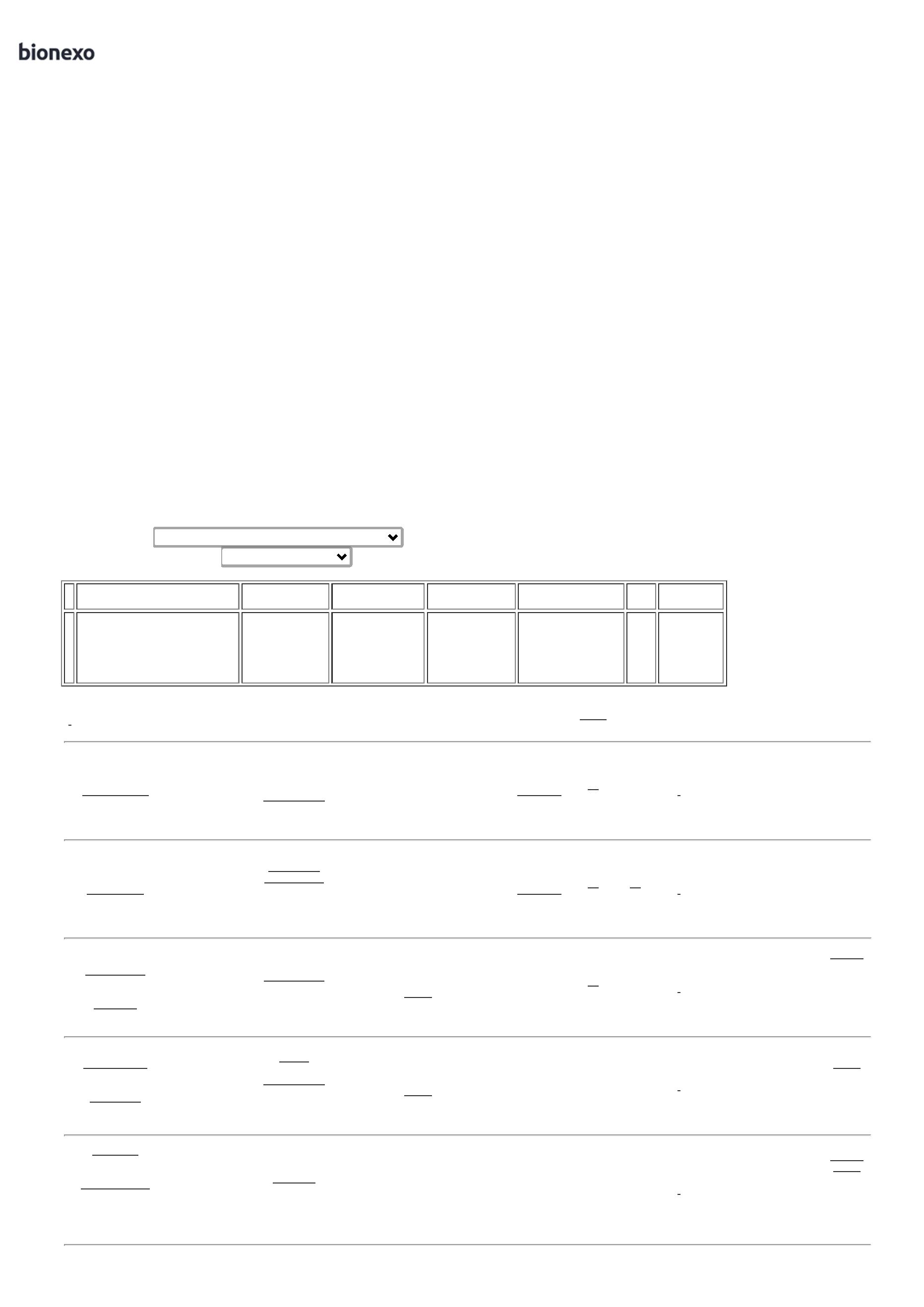 01/03/2024Bionexo6FILTRO REFIL P/ 62633PURIFICADORDE AGUAEVEREST SOFTSTAR-REFILP/FILTROAGUA SOFTEVEREST 2EM1AVULSAMarleneCustodia DeAraujonull-R$R$22 UnidadeR$968,0000DaniellyEvelynPereira DaCruz44,0000 0,0000Lagares(PURIFICADOR01/03/202413:59539) -PLANETADaniellyEvelynPereira DaCruzFITAIMPRESSSAOTERMICABRANCA PARAROTULADOR -BROTHERFITAIMPRESSSAOTERMICABRANCA PARAROTULADORMarleneCustodia DeAraujoR$R$R$963,000078944183---AvulsaAVULSAAVULSAnullnullnull---9 Unidade3 Unidade3 Unidade107,0000 0,0000Lagares01/03/202413:59-FITADaniellyEvelynPereira DaCruzFITAIMPRESSSAOTERMICA PARA 44182ROTULADORAMARELAIMPRESSSAOTERMICAMarleneCustodia DeAraujoR$R$R$321,0000PARA107,0000 0,0000ROTULADORAMARELA -BROTHERLagares01/03/202413:59-FITADaniellyEvelynPereira DaCruzFITAIMPRESSSAOTERMICAMarleneCustodia DeAraujoIMPRESSSAOTERMICA PARA 44181ROTULADORR$R$R$321,0000PARA107,0000 0,0000ROTULADORVERMELHA -BROTHERLagaresVERMELHA01/03/202413:59LAMPADA LED1-8W - TUBULAR> - LAMPADADaniellyEvelynPereira DaCruzMarleneCustodia DeAraujoLED TUBULAR18W LEITOSA - 33753LAMPADA LEDTUBULAR 18W- KIANR$R$R$10-AVULSAnull-75 Unidade14,2500 0,00001.068,7500220V - TUBO 8 -TAMANHOLagares01/03/202413:59120CM. -UNIDADEDaniellyEvelynPereira DaCruzLIXA PARAFERRO GRAOMarleneCustodia DeAraujoLIXA 180 PARAFERRO -UNIDADER$R$R$120,0000111111234540299-----AVULSAAVULSAAvulsanullnullnullnullnull--40 Unidade180 -3,0000 0,0000TIROLITELagares01/03/202413:59DaniellyEvelynLIXA NUMERO150 PARAPAREDE -MarleneCustodia DeAraujoPereira Da40 Unidade R$ 46,0000 CruzLIXA P/ PAREDEN? 150R$R$17911,1500 0,0000TIROLITELagares01/03/202413:59DaniellyEvelynPereira DaCruzMASSAMASSAMarleneCustodia DeAraujo;Jose Nicelisnão atingeASFALTICAPRONTA PARAUSO A FRIO -IGOL ECOASFALTICAPRONTA PARAUSO A FRIOR$R$R$788,50002860210 Unidadefaturamento 78,8500 0,0000minimo.Lagares01/03/202413:59DaniellyEvelynPereira DaCruzMarleneCustodia DeAraujoMETALON 20 X30 MM Nº 14 C/ 47700METALON 20 X30 MM No 14C/ 6M - PFR$R$R$708,0000AVULSAAVULSA--4 Metro177,0000 0,00006MLagares01/03/202413:59DaniellyEvelynPereira DaCruzMarleneCustodia DeAraujoPARAFUSO P/VASOSANITARIO S-12- PARAFUSOPARA VASO S-12 - BLR$R$R$149,50004470050 Unidade2,9900 0,0000Lagares01/03/202413:59DaniellyEvelynPLUGMarleneCustodia DeAraujoPLUG ROSCAVELPVC 1/2 -UNIDADEPereira Da15 Unidade R$ 12,0000 CruzROSCAVELPVC 1/2 -MULTILITR$R$11671512049937--AVULSAAVULSAnullnull--0,8000 0,0000Lagares01/03/202413:59PRIMERPROMOTOR DEADERENCIAUNIVERSAL ->SIMILARDRYLEVISULTRAGRIPPRIMERPROMOTORDEADERENCIAUNIVERSAL  4KG - DRYLEVISMarleneCustodia DeAraujoR$R$10 GalaoR$DaniellyEvelynPereira DaCruz229,0000 0,00002.290,0000Lagares01/03/202413:59https://bionexo.bionexo.com/jsp/RelatPDC/relat_adjudica.jsp2/4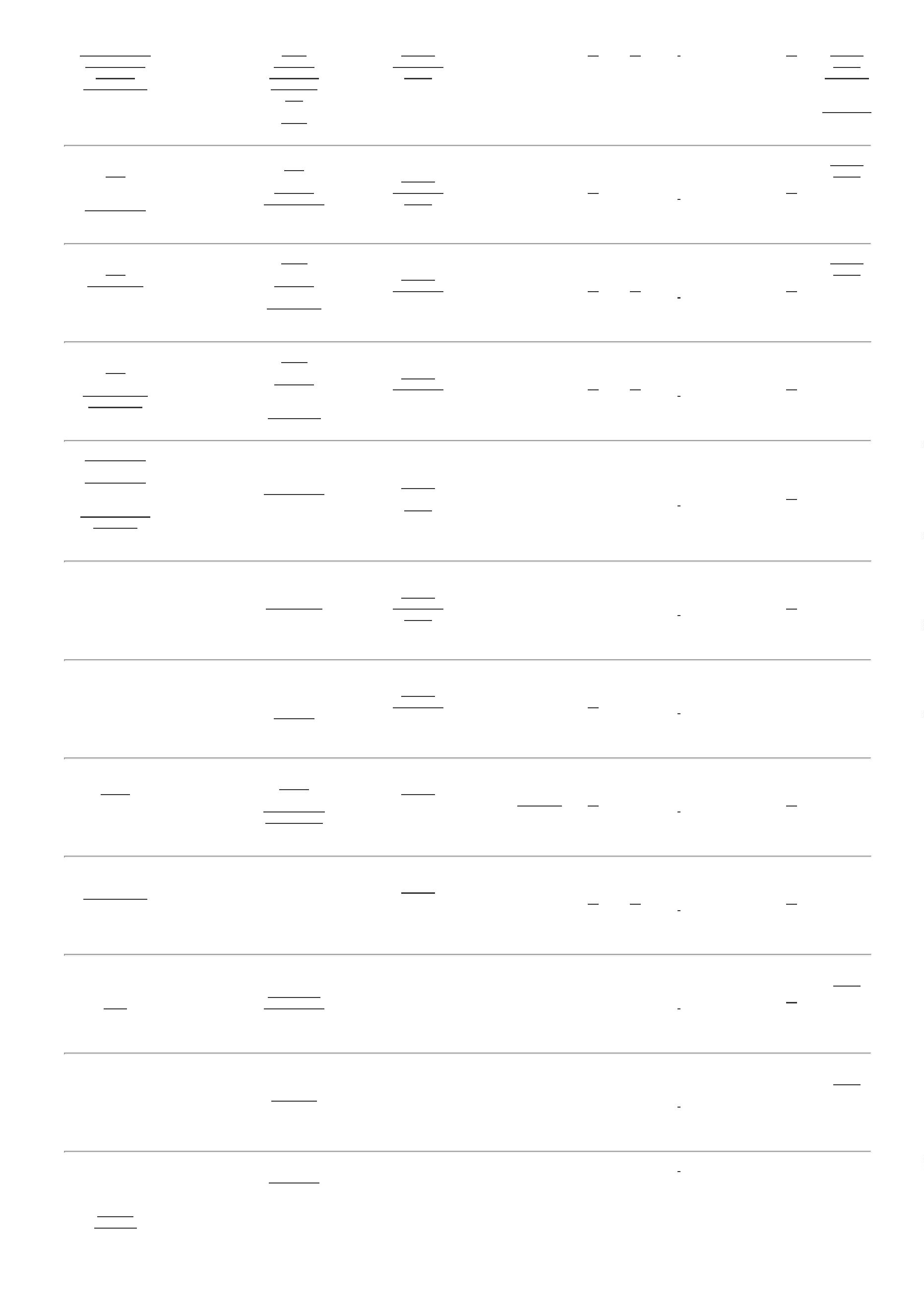 01/03/2024BionexoELASTMENT. -GALÃO C/ 5KG;R.R.Arquiteruranãorespondeuemail dehomologação. 47,7000 0,0000- Jose Nicelisnão atingeDaniellyEvelynPereira DaCruzPROTETOR DEPAREDEFLEXIVEL EMPVC AZULCLARO 12CM -VEROPROTETOR DEPAREDEFLEXIVEL EMPVC AZULMarleneCustodia DeAraujoR$R$R$1839324-AVULSAnull50 Metro2.385,0000LagaresCLARO 12CM01/03/202413:59faturamentominimo.TAMPAESGOTO T27SIMPLES EMFERROFUNDIDO 43 X50 CM -DaniellyEvelynPereira DaCruzTAMPA ESGOTOT27 SIMPLES EMFERROMarleneCustodia DeAraujoR$R$R$1964157-AVULSAnull-5 Unidade215,0000 0,00001.075,0000FUNDIDO 43 XLagares50 CM01/03/202413:59AMPAROTINTA ACRILICAFOSCA A BASEDE AGUA. 18LITROS. CORPRAIA -> TINTAACRILICAFOSCA A BASEDE AGUA. 18LITROS. CORPRAIA -TINTAACRILICAFOSCA A BASEDE AGUA, 18LITROS, COR:PRAIA -DaniellyEvelynPereira DaCruzMarleneCustodia DeAraujo;Jose Nicelisnão atingefaturamento 733,0000 0,0000minimo.R$R$R$2040852-AVULSAnull5 Litro3.665,0000LagaresDESCRICAO01/03/202413:59COMPLEMENTARBAIXO ODOR.SIMILAR ACORALMARCA CORAL -USO EXTERNO -LITROTINTA ACRILICAFOSCA A BASEDE AGUA. CORCASCA DECEBOLA 18L ->TINTA ACRILICAFOSCA A BASEDE AGUA. COR 40851CASCA DECEBOLA 18L -BAIXO ODOR.SIMILAR ATINTAACRILICAFOSCA A BASEDE AGUA. CORCASCA DECEBOLA 18L -BAIXO ODOR.DaniellyEvelynPereira DaCruzMarleneCustodia DeAraujo;Jose Nicelisnão atingefaturamento 733,0000 0,0000minimo.R$R$R$21-AVULSAnull3 Litro2.199,0000Lagares01/03/202413:59-CORALMARCA CORAL -USO EXTERNO -LITROTINTA P/ PISOFOSCA CINZAESCURO 18L -MARCA:SUVINIL COD:TINTADaniellyEvelynPereira DaCruzACRILICAFOSCA PARAPISO 18LCINZAESCURO -ACRILMarleneCustodia DeAraujoR$R$R$225520-AVULSAnull-8 Lata399,0000 0,00003.192,0000Lagares53419268 OUSIMILAR01/03/202413:59TORNEIRAAUTOMATICALAVATORIO DEMESA ->TORNEIRAMETALICA DEBANCADA,DaniellyEvelynPereira DaCruzTORNEIRAMETALICA DEBANCADA,FECHAMENTOAUTOMATICO1/2 - REALMarleneCustodia DeAraujo;Jose Nicelisnão atingefaturamento 149,3000 0,0000minimo.R$R$R$2344171-AVULSAnull12 Unidade1.791,6000Lagares01/03/202413:59FECHAMENTOAUTOMATICO1/2DaniellyEvelynPereira DaCruzTORNEIRAPARABEBEDOUROELETRICO -HERCMarleneCustodia DeAraujoTORNEIRA PARABEBEDOUROELETRICOR$R$R$440,000022245646980---AVULSAAVULSAAVULSAnullnullnull---10 Unidade3 Unidade30 Unidade44,0000 0,0000Lagares01/03/202413:59TUBO PVC00MM C/ 06M -ESGOTO ->DaniellyEvelynPereira DaCruz1TUBO PVCESGOTO100MM -MarleneCustodia DeAraujoBARRA DE CANOSOLDAVEL PARAESGOTO.R$R$R$267,0000862689,0000 0,0000MULTILITELagares01/03/202413:59100MM -UNIDADEDaniellyEvelynPereira DaCruzVEDA CALHA C/BICOAPLICADORVEDA CALHAPU TUBOMarleneCustodia DeAraujoR$R$R$374,400011808280GR - TEKBOND12,4800 0,0000300G -LagaresUNIDADE01/03/202413:59https://bionexo.bionexo.com/jsp/RelatPDC/relat_adjudica.jsp3/4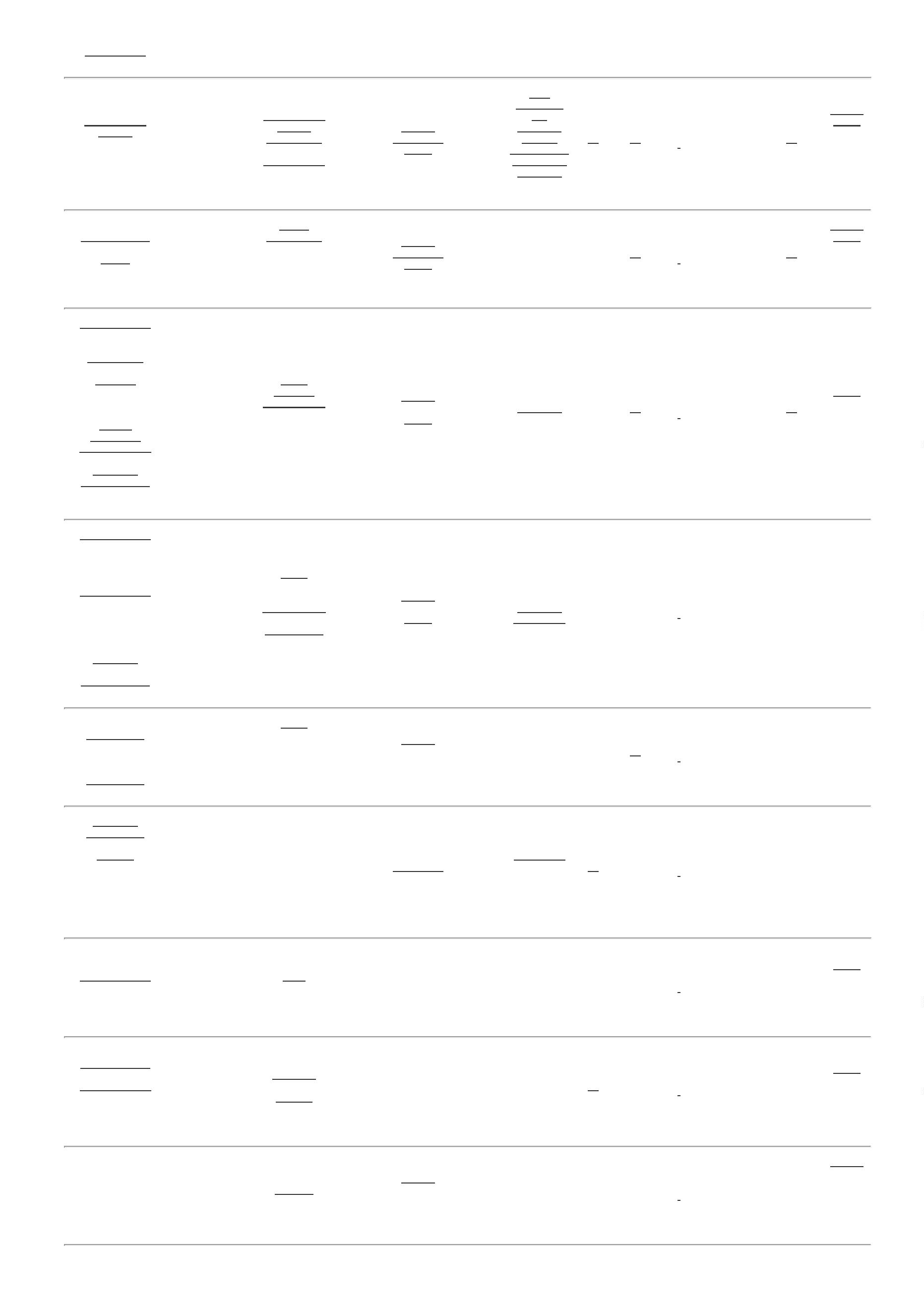 01/03/2024BionexoTotalParcial:463.0R$25.589,2500Total de Itens da Cotação: 26Total de Itens Impressos: 26TotalGeral:R$463.025.589,2500Clique aqui para geração de relatório completo com quebra de páginahttps://bionexo.bionexo.com/jsp/RelatPDC/relat_adjudica.jsp4/4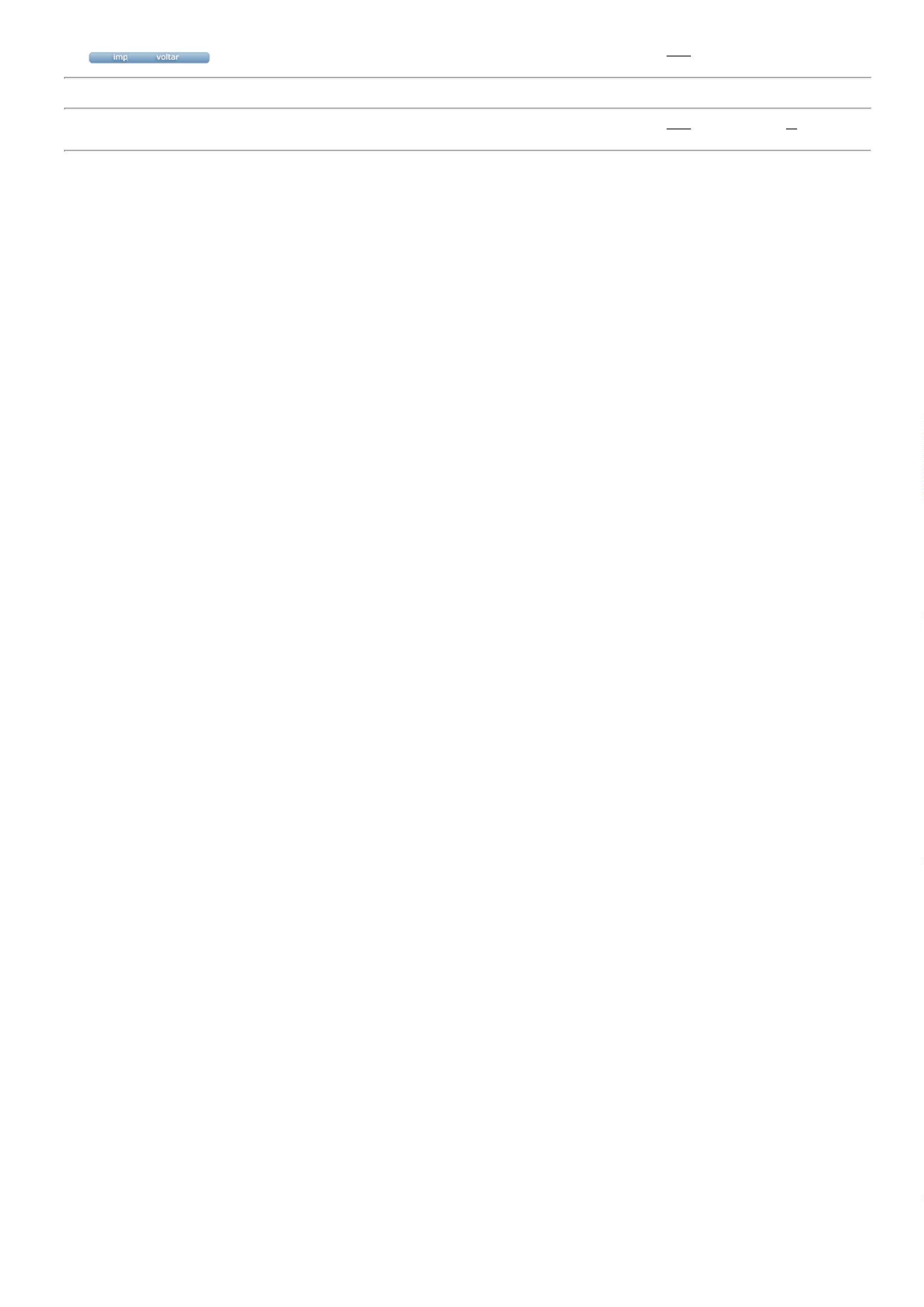 